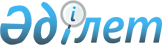 Ертіс аудандық мәслихатының 2020 жылғы 28 желтоқсандағы "2021 – 2023 жылдарға арналған Ертіс ауданының ауылдар және ауылдық округтерінің бюджеті туралы" № 271-62-6 шешіміне өзгерістер енгізу туралыПавлодар облысы Ертіс аудандық мәслихатының 2021 жылғы 5 мамырдағы № 27-5-7 шешімі. Павлодар облысының Әділет департаментінде 2021 жылғы 20 мамырда № 7288 болып тіркелді
      Қазақстан Республикасының Бюджет кодексінің 106-бабы 4-тармағына, Қазақстан Республикасының "Қазақстан Республикасындағы жергілікті мемлекеттік басқару және өзін-өзі басқару туралы" Заңының 6-бабы 1-тармағының 1) тармақшасына сәйкес, Ертіс аудандық мәслихаты ШЕШІМ ҚАБЫЛДАДЫ:
      1. Ертіс аудандық мәслихатының 2020 жылғы 28 желтоқсандағы "2021 – 2023 жылдарға арналған Ертіс ауданының ауылдар және ауылдық округтерінің бюджеті туралы" № 271-62-6 шешіміне (Нормативтік құқықтық актілерді мемлекеттік тіркеу тізілімінде № 7181 болып тіркелген) келесі өзгерістер енгізілсін:
      1) көрсетілген шешімнің 1-тармағы келесі редакцияда жазылсын: 
      "1. 2021 – 2023 жылдарға арналған Ағашорын ауылдық округінің бюджеті тиісінше 1, 2 және 3-қосымшаларға сәйкес, соның ішінде 2021 жылға арналған келесі көлемдерде бекітілсін:
      1) кірістер – 34302 мың теңге, соның ішінде:
      салықтық түсімдер – 880 мың теңге;
      трансферттер түсімі – 33422 мың теңге;
      2) шығындар – 34886 мың теңге;
      3) таза бюджеттік кредиттеу – нөлге тең;
      4) қаржы активтерімен операциялар бойынша сальдо – нөлге тең;
      5) бюджет тапшылығы (профициті) – -584 мың теңге ;
      6) бюджет тапшылығын қаржыландыру (профицитін пайдалану) – 584 мың теңге.";
      2) көрсетілген шешімнің 2-тармағы келесі редакцияда жазылсын: 
      "2. 2021 – 2023 жылдарға арналған Аманкелді ауылдық округінің бюджеті тиісінше 4, 5 және 6-қосымшаларға сәйкес, соның ішінде 2021 жылға арналған келесі көлемдерде бекітілсін:
      1) кірістер – 29232 мың теңге, соның ішінде:
      салықтық түсімдер – 456 мың теңге;
      трансферттер түсімі – 28776 мың теңге;
      2) шығындар – 29435 мың теңге;
      3) таза бюджеттік кредиттеу – нөлге тең;
      4) қаржы активтерімен операциялар бойынша сальдо – нөлге тең;
      5) бюджет тапшылығы (профициті) – -203 мың теңге ;
      6) бюджет тапшылығын қаржыландыру (профицитін пайдалану) – 203 мың теңге.";
      3) көрсетілген шешімнің 3-тармағы келесі редакцияда жазылсын: 
      "3. 2021 – 2023 жылдарға арналған Байзақов ауылдық округінің бюджеті тиісінше 7, 8 және 9-қосымшаларға сәйкес, соның ішінде 2021 жылға арналған келесі көлемдерде бекітілсін:
      1) кірістер – 28469 мың теңге, соның ішінде:
      салықтық түсімдер – 1248 мың теңге;
      трансферттер түсімі – 27221 мың теңге;
      2) шығындар – 31226 мың теңге;
      3) таза бюджеттік кредиттеу – нөлге тең;
      4) қаржы активтерімен операциялар бойынша сальдо – нөлге тең;
      5) бюджет тапшылығы (профициті) – -2757 мың теңге ;
      6) бюджет тапшылығын қаржыландыру (профицитін пайдалану) – 2757 мың теңге.";
      4) көрсетілген шешімнің 4-тармағы келесі редакцияда жазылсын: 
       "4. 2021 – 2023 жылдарға арналған Голубовка ауылының бюджеті тиісінше 10, 11 және 12-қосымшаларға сәйкес, соның ішінде 2021 жылға арналған келесі көлемдерде бекітілсін:
      1) кірістер – 31127 мың теңге, соның ішінде:
      салықтық түсімдер – 1260 мың теңге;
      трансферттер түсімі – 29867 мың теңге;
      2) шығындар – 31457 мың теңге;
      3) таза бюджеттік кредиттеу – нөлге тең;
      4) қаржы активтерімен операциялар бойынша сальдо – нөлге тең;
      5) бюджет тапшылығы (профициті) – -330 мың теңге ;
      6) бюджет тапшылығын қаржыландыру (профицитін пайдалану) – 330 мың теңге.";
      5) көрсетілген шешімнің 5-тармағы келесі редакцияда жазылсын: 
       "5. 2021 – 2023 жылдарға арналған Ертіс ауылының бюджеті тиісінше 13, 14 және 15-қосымшаларға сәйкес, соның ішінде 2021 жылға арналған келесі көлемдерде бекітілсін:
      1) кірістер – 120837 мың теңге, соның ішінде:
      салықтық түсімдер – 17358 мың теңге;
      трансферттер түсімі – 103479 мың теңге;
      2) шығындар – 127631 мың теңге;
      3) таза бюджеттік кредиттеу – нөлге тең;
      4) қаржы активтерімен операциялар бойынша сальдо – нөлге тең;
      5) бюджет тапшылығы (профициті) – - 6794 мың теңге ;
      6) бюджет тапшылығын қаржыландыру (профицитін пайдалану) – 6794 мың теңге.";
      6) көрсетілген шешімнің 6-тармағы келесі редакцияда жазылсын: 
       "6. 2021 – 2023 жылдарға арналған Қарақұдық ауылдық округінің бюджеті тиісінше 16, 17 және 18-қосымшаларға сәйкес, соның ішінде 2021 жылға арналған келесі көлемдерде бекітілсін:
      1) кірістер – 31308 мың теңге, соның ішінде:
      салықтық түсімдер – 780 мың теңге;
      трансферттер түсімі – 30528 мың теңге;
      2) шығындар – 31580 мың теңге;
      3) таза бюджеттік кредиттеу – нөлге тең;
      4) қаржы активтерімен операциялар бойынша сальдо – нөлге тең;
      5) бюджет тапшылығы (профициті) – -272 мың теңге;
      6) бюджет тапшылығын қаржыландыру (профицитін пайдалану) – 272 мың теңге.";
      7) көрсетілген шешімнің 7-тармағы келесі редакцияда жазылсын: 
       "7. 2021 – 2023 жылдарға арналған Қоскөл ауылдық округінің бюджеті тиісінше 19, 20 және 21-қосымшаларға сәйкес, соның ішінде 2021 жылға арналған келесі көлемдерде бекітілсін:
      1) кірістер – 46065 мың теңге, соның ішінде:
      салықтық түсімдер – 346 мың теңге;
      трансферттер түсімі – 45719 мың теңге;
      2) шығындар – 46367 мың теңге;
      3) таза бюджеттік кредиттеу – нөлге тең;
      4) қаржы активтерімен операциялар бойынша сальдо – нөлге тең;
      5) бюджет тапшылығы (профициті) – -302 мың теңге ;
      6) бюджет тапшылығын қаржыландыру (профицитін пайдалану) – 302 мың теңге.";
      8) көрсетілген шешімнің 8-тармағы келесі редакцияда жазылсын: 
      "8. 2021 – 2023 жылдарға арналған Қызылжар ауылдық округінің бюджеті тиісінше 22, 23 және 24-қосымшаларға сәйкес, соның ішінде 2021 жылға арналған келесі көлемдерде бекітілсін:
      1) кірістер – 106127 мың теңге, соның ішінде:
      салықтық түсімдер – 1116 мың теңге;
      трансферттер түсімі – 105011 мың теңге;
      2) шығындар – 106872 мың теңге;
      3) таза бюджеттік кредиттеу – нөлге тең;
      4) қаржы активтерімен операциялар бойынша сальдо – нөлге тең;
      5) бюджет тапшылығы (профициті) – -745 мың теңге;
      6) бюджет тапшылығын қаржыландыру (профицитін пайдалану) – 745 мың теңге.";
      9) көрсетілген шешімнің 9-тармағы келесі редакцияда жазылсын: 
       "9. 2021 – 2023 жылдарға арналған Майқоңыр ауылының бюджеті тиісінше 25, 26 және 27-қосымшаларға сәйкес, соның ішінде 2021 жылға арналған келесі көлемдерде бекітілсін:
      1) кірістер – 23625 мың теңге, соның ішінде:
      салықтық түсімдер – 479 мың теңге;
      трансферттер түсімі – 23146 мың теңге;
      2) шығындар – 23739 мың теңге;
      3) таза бюджеттік кредиттеу – нөлге тең;
      4) қаржы активтерімен операциялар бойынша сальдо – нөлге тең;
      5) бюджет тапшылығы (профициті) – -114 мың теңге;
      6) бюджет тапшылығын қаржыландыру (профицитін пайдалану) – 114 мың теңге.";
      10) көрсетілген шешімнің 10-тармағы келесі редакцияда жазылсын: 
       "10. 2021 – 2023 жылдарға арналған Панфилов ауылдық округінің бюджеті тиісінше 28, 29 және 30-қосымшаларға сәйкес, соның ішінде 2021 жылға арналған келесі көлемдерде бекітілсін:
      1) кірістер – 37538 мың теңге, соның ішінде:
      салықтық түсімдер – 635 мың теңге;
      трансферттер түсімі – 36903 мың теңге;
      2) шығындар – 38033 мың теңге;
      3) таза бюджеттік кредиттеу – нөлге тең;
      4) қаржы активтерімен операциялар бойынша сальдо – нөлге тең;
      5) бюджет тапшылығы (профициті) – - 495 мың теңге;
      6) бюджет тапшылығын қаржыландыру (профицитін пайдалану) – 495 мың теңге.";
      11) көрсетілген шешімнің 11-тармағы келесі редакцияда жазылсын: 
       "11. 2021 – 2023 жылдарға арналған Северный ауылдық округінің бюджеті тиісінше 31, 32 және 33-қосымшаларға сәйкес, соның ішінде 2021 жылға арналған келесі көлемдерде бекітілсін:
      1) кірістер – 32376 мың теңге, соның ішінде:
      салықтық түсімдер – 557 мың теңге;
      трансферттер түсімі – 31819 мың теңге;
      2) шығындар – 34007 мың теңге;
      3) таза бюджеттік кредиттеу – нөлге тең;
      4) қаржы активтерімен операциялар бойынша сальдо – нөлге тең;
      5) бюджет тапшылығы (профициті) – -1631 мың теңге;
      6) бюджет тапшылығын қаржыландыру (профицитін пайдалану) – 1631 мың теңге.";
      12) көрсетілген шешімнің 12-тармағы келесі редакцияда жазылсын: 
       "12. 2021 – 2023 жылдарға арналған Сілеті ауылдық округінің бюджеті тиісінше 34, 35 және 36-қосымшаларға сәйкес, соның ішінде 2021 жылға арналған келесі көлемдерде бекітілсін:
      1) кірістер – 31502 мың теңге, соның ішінде:
      салықтық түсімдер – 503 мың теңге;
      трансферттер түсімі – 30999 мың теңге;
      2) шығындар – 32545 мың теңге;
      3) таза бюджеттік кредиттеу – нөлге тең;
      4) қаржы активтерімен операциялар бойынша сальдо – нөлге тең;
      5) бюджет тапшылығы (профициті) – -1043 мың теңге;
      6) бюджет тапшылығын қаржыландыру (профицитін пайдалану) – 1043 мың теңге.";
      13) көрсетілген шешімнің 16-тармағы келесі редакцияда жазылсын:
       "16. Азаматтық қызметшілер болып табылатын және ауылдық елдi мекендерде жұмыс iстейтiн әлеуметтiк қамсыздандыру, мәдениет саласындағы мамандарға, сондай-ақ жергілікті бюджеттерден қаржыландырылатын мемлекеттік ұйымдарда жұмыс істейтін аталған мамандарға қызметтiң осы түрлерiмен қалалық жағдайда айналысатын мамандардың мөлшерлемелерімен салыстырғанда жиырма бес пайызға жоғарылатылған айлықақылар мен тарифтiк мөлшерлемелер көзделсін.";
      14) корсетілген шешімнің 1, 4, 7, 10, 13, 16, 19, 22, 25, 28, 31, 34-қосымшалары осы шешімнің 1, 2, 3, 4, 5, 6, 7, 8, 9, 10, 11, 12-қосымшаларына сәйкес жаңа редакцияда жазылсын.
      2. Осы шешімнің орындалуын бақылау Ертіс аудандық мәслихатының бюджет, әлеуметтік саясат және заңдылық жөніндегі тұрақты комиссиясына жүктелсін.
      3. Осы шешім 2021 жылғы 1 қаңтардан бастап қолданысқа енгізіледі. 2021 жылға арналған Ағашорын ауылдық округінің бюджеті (өзгерістермен) 2021 жылға арналған Аманкелді ауылдық округінің бюджеті
(өзгерістермен) 2021 жылға арналған Байзақов ауылдық округінің бюджеті
(өзгерістермен) 2021 жылға арналған Голубовка ауылының бюджеті
(өзгерістермен) 2021 жылға арналған Ертіс ауылының бюджеті (өзгерістермен) 2021 жылға арналған Қарақұдық ауылдық округінің бюджеті
(өзгерістермен) 2021 жылға арналған Қоскөл ауылдық округінің бюджеті
(өзгерістермен) 2021 жылға арналған Қызылжар ауылдық округінің бюджеті
(өзгерістермен) 2021 жылға арналған Майқоңыр ауылының бюджеті
(өзгерістермен) 2021 жылға арналған Панфилов ауылдық округінің бюджеті
(өзгерістермен) 2021 жылға арналған Северный ауылдық округінің бюджеті
(өзгерістермен) 2021 жылға арналған Сілеті ауылдық округінің бюджеті
(өзгерістермен)
					© 2012. Қазақстан Республикасы Әділет министрлігінің «Қазақстан Республикасының Заңнама және құқықтық ақпарат институты» ШЖҚ РМК
				
      Ертіс аудандық мәслихатының сессия төрағасы 

И. Айтимбетова

      Ертіс аудандық мәслихатының хатшысы 

Б. Шингисов
Ертіс аудандық мәслихатының
2021 жылғы 5 мамырдағы
№ 27-5-7 шешіміне
1-қосымшаЕртіс аудандық мәслихатының
2020 жылғы 28 желтоқсандағы
№ 271-62-6 шешіміне
1-қосымша
Санаты
Санаты
Санаты
Санаты
Сомасы (мың теңге)
Сыныбы
Сыныбы
Сыныбы
Сомасы (мың теңге)
Кіші сыныбы 
Кіші сыныбы 
Сомасы (мың теңге)
Атауы
Сомасы (мың теңге)
1
2
3
4
5
1. Кірістер
34302
1
Салықтық түсімдер
880
04
Меншікке салынатын салықтар
880
1
Мүлікке салынатын салықтар
45
3
Жер салығы
186
4
Көлік құралдарына салынатын салық
649
4
Трансферттердің түсімдері
33422
02
Мемлекеттік басқарудың жоғары тұрған органдарынан түсетін трансферттер
33422
3
Аудандардың (облыстық маңызы бар қаланың) бюджетінен трансферттер
33422
Функционалдық топ
Функционалдық топ
Функционалдық топ
Функционалдық топ
Функционалдық топ
Сомасы (мың теңге)
Кіші функция
Кіші функция
Кіші функция
Кіші функция
Сомасы (мың теңге)
Бюджеттік бағдарламалардың әкімшісі
Бюджеттік бағдарламалардың әкімшісі
Бюджеттік бағдарламалардың әкімшісі
Сомасы (мың теңге)
Бағдарлама
Бағдарлама
Сомасы (мың теңге)
Атауы
Сомасы (мың теңге)
1
2
3
4
5
6
2. Шығындар
34886
01
Жалпы сипаттағы мемлекеттiк қызметтер
21872
1
Мемлекеттiк басқарудың жалпы функцияларын орындайтын өкiлдi, атқарушы және басқа органдар
21872
124
Аудандық маңызы бар қала, ауыл, кент, ауылдық округ әкімінің аппараты
21872
001
Аудандық маңызы бар қала, ауыл, кент, ауылдық округ әкімінің қызметін қамтамасыз ету жөніндегі қызметтер
21872
06
Әлеуметтiк көмек және әлеуметтiк қамсыздандыру
1565
2
Әлеуметтiк көмек
1565
124
Аудандық маңызы бар қала, ауыл, кент, ауылдық округ әкімінің аппараты
1565
003
Мұқтаж азаматтарға үйде әлеуметтік көмек көрсету
1565
07
Тұрғын үй-коммуналдық шаруашылық
9978
3
Елді мекендерді көркейту
9978
124
Аудандық маңызы бар қала, ауыл, кент, ауылдық округ әкімінің аппараты
9978
008
Елді мекендердегі көшелерді жарықтандыру
2546
009
Елді мекендердің санитариясын қамтамасыз ету
689
011
Елді мекендерді абаттандыру мен көгалдандыру
6743
12
Көлiк және коммуникация
1469
1
Автомобиль көлiгi
1469
124
Аудандық маңызы бар қала, ауыл, кент, ауылдық округ әкімінің аппараты
1469
013
Аудандық маңызы бар қалаларда, ауылдарда, кенттерде, ауылдық округтерде автомобиль жолдарының жұмыс істеуін қамтамасыз ету
1469
15
Трансферттер
2
1
Трансферттер
2
124
Аудандық маңызы бар қала, ауыл, кент, ауылдық округ әкімінің аппараты
2
048
Пайдаланылмаған (толық пайдаланылмаған) нысаналы трансферттерді қайтару
2
3. Таза бюджеттік кредиттеу
0
4. Қаржы активтерімен операциялар бойынша сальдо 
0
5. Бюджет тапшылығы (профициті)
-584
6. Бюджет тапшылығын қаржыландыру (профицитін пайдалану)
584Ертіс аудандық мәслихатының
2021 жылғы 5 мамырдағы
№ 27-5-7 шешіміне
2-қосымшаЕртіс аудандық мәслихатының
2020 жылғы 28 желтоқсандағы 
№ 271-62-6 шешіміне
4-қосымша
Санаты
Санаты
Санаты
Санаты
Сомасы (мың теңге)
Сыныбы
Сыныбы
Сыныбы
Сомасы (мың теңге)
Кіші сыныбы 
Кіші сыныбы 
Сомасы (мың теңге)
Атауы
Сомасы (мың теңге)
1
2
3
4
5
1. Кірістер
29232
1
Салықтық түсімдер
456
04
Меншікке салынатын салықтар
456
1
Мүлікке салынатын салықтар
51
3
Жер салығы
99
4
Көлік құралдарына салынатын салық
306
4
Трансферттердің түсімдері
28776
02
Мемлекеттік басқарудың жоғары тұрған органдарынан түсетін трансферттер
28776
3
Аудандардың (облыстық маңызы бар қаланың) бюджетінен трансферттер
28776
Функционалдық топ
Функционалдық топ
Функционалдық топ
Функционалдық топ
Функционалдық топ
Сомасы (мың теңге)
Кіші функция
Кіші функция
Кіші функция
Кіші функция
Сомасы (мың теңге)
Бюджеттік бағдарламалардың әкімшісі
Бюджеттік бағдарламалардың әкімшісі
Бюджеттік бағдарламалардың әкімшісі
Сомасы (мың теңге)
Бағдарлама
Бағдарлама
Сомасы (мың теңге)
Атауы
Сомасы (мың теңге)
1
2
3
4
5
6
2. Шығындар
29435
01
Жалпы сипаттағы мемлекеттiк қызметтер
22129
1
Мемлекеттiк басқарудың жалпы функцияларын орындайтын өкiлдi, атқарушы және басқа органдар
22129
124
Аудандық маңызы бар қала, ауыл, кент, ауылдық округ әкімінің аппараты
22129
001
Аудандық маңызы бар қала, ауыл, кент, ауылдық округ әкімінің қызметін қамтамасыз ету жөніндегі қызметтер
22129
06
Әлеуметтiк көмек және әлеуметтiк қамсыздандыру
950
2
Әлеуметтiк көмек
950
124
Аудандық маңызы бар қала, ауыл, кент, ауылдық округ әкімінің аппараты
950
003
Мұқтаж азаматтарға үйде әлеуметтік көмек көрсету
950
07
Тұрғын үй-коммуналдық шаруашылық
4887
3
Елді мекендерді көркейту
4887
124
Аудандық маңызы бар қала, ауыл, кент, ауылдық округ әкімінің аппараты
4887
008
Елді мекендердегі көшелерді жарықтандыру
1116
009
Елді мекендердің санитариясын қамтамасыз ету
1590
011
Елді мекендерді абаттандыру мен көгалдандыру
2181
12
Көлiк және коммуникация
1469
1
Автомобиль көлiгi
1469
124
Аудандық маңызы бар қала, ауыл, кент, ауылдық округ әкімінің аппараты
1469
013
Аудандық маңызы бар қалаларда, ауылдарда, кенттерде, ауылдық округтерде автомобиль жолдарының жұмыс істеуін қамтамасыз ету
1469
3. Таза бюджеттік кредиттеу
0
4. Қаржы активтерімен операциялар бойынша сальдо 
0
5. Бюджет тапшылығы (профициті)
-203
6. Бюджет тапшылығын қаржыландыру (профицитін пайдалану)
203Ертіс аудандық мәслихатының
2021 жылғы 5 мамырдағы
№ 27-5-7 шешіміне
3-қосымшаЕртіс аудандық мәслихатының
2020 жылғы 28 желтоқсандағы 
№ 271-62-6 шешіміне
7-қосымша
Санаты
Санаты
Санаты
Санаты
Сомасы (мың теңге)
Сыныбы
Сыныбы
Сыныбы
Сомасы (мың теңге)
Кіші сыныбы 
Кіші сыныбы 
Сомасы (мың теңге)
Атауы
Сомасы (мың теңге)
1
2
3
4
5
1. Кірістер
28469
1
Салықтық түсімдер
1248
04
Меншікке салынатын салықтар
1248
1
Мүлікке салынатын салықтар
30
3
Жер салығы
442
4
Көлік құралдарына салынатын салық
776
4
Трансферттердің түсімдері
27221
02
Мемлекеттік басқарудың жоғары тұрған органдарынан түсетін трансферттер
27221
3
Аудандардың (облыстық маңызы бар қаланың) бюджетінен трансферттер
27221
Функционалдық топ
Функционалдық топ
Функционалдық топ
Функционалдық топ
Функционалдық топ
Сомасы (мың теңге)
Кіші функция
Кіші функция
Кіші функция
Кіші функция
Сомасы (мың теңге)
Бюджеттік бағдарламалардың әкімшісі
Бюджеттік бағдарламалардың әкімшісі
Бюджеттік бағдарламалардың әкімшісі
Сомасы (мың теңге)
Бағдарлама
Бағдарлама
Сомасы (мың теңге)
Атауы
Сомасы (мың теңге)
1
2
3
4
5
6
2. Шығындар
31226
01
Жалпы сипаттағы мемлекеттiк қызметтер
23053
1
Мемлекеттiк басқарудың жалпы функцияларын орындайтын өкiлдi, атқарушы және басқа органдар
23053
124
Аудандық маңызы бар қала, ауыл, кент, ауылдық округ әкімінің аппараты
23053
001
Аудандық маңызы бар қала, ауыл, кент, ауылдық округ әкімінің қызметін қамтамасыз ету жөніндегі қызметтер
23053
06
Әлеуметтiк көмек және әлеуметтiк қамсыздандыру
1264
2
Әлеуметтiк көмек
1264
124
Аудандық маңызы бар қала, ауыл, кент, ауылдық округ әкімінің аппараты
1264
003
Мұқтаж азаматтарға үйде әлеуметтік көмек көрсету
1264
07
Тұрғын үй-коммуналдық шаруашылық
5025
3
Елді мекендерді көркейту
5025
124
Аудандық маңызы бар қала, ауыл, кент, ауылдық округ әкімінің аппараты
5025
008
Елді мекендердегі көшелерді жарықтандыру
2466
009
Елді мекендердің санитариясын қамтамасыз ету
1011
011
Елді мекендерді абаттандыру мен көгалдандыру
1548
12
Көлiк және коммуникация
1884
1
Автомобиль көлiгi
1884
124
Аудандық маңызы бар қала, ауыл, кент, ауылдық округ әкімінің аппараты
1884
013
Аудандық маңызы бар қалаларда, ауылдарда, кенттерде, ауылдық округтерде автомобиль жолдарының жұмыс істеуін қамтамасыз ету
1884
3. Таза бюджеттік кредиттеу
0
4. Қаржы активтерімен операциялар бойынша сальдо 
0
5. Бюджет тапшылығы (профициті)
-2757
6. Бюджет тапшылығын қаржыландыру (профицитін пайдалану)
2757Ертіс аудандық мәслихатының
2021 жылғы 5 мамырдағы
№ 27-5-7 шешіміне
4-қосымшаЕртіс аудандық мәслихатының
2020 жылғы 28 желтоқсандағы 
№ 271-62-6 шешіміне
10-қосымша
Санаты
Санаты
Санаты
Санаты
Сомасы (мың теңге)
Сыныбы
Сыныбы
Сыныбы
Сомасы (мың теңге)
Кіші сыныбы 
Кіші сыныбы 
Сомасы (мың теңге)
Атауы
Сомасы (мың теңге)
1
2
3
4
5
1. Кірістер
31127
1
Салықтық түсімдер
1260
04
Меншікке салынатын салықтар
1260
1
Мүлікке салынатын салықтар
34
3
Жер салығы
76
4
Көлік құралдарына салынатын салық
1150
4
Трансферттердің түсімдері
29867
02
Мемлекеттік басқарудың жоғары тұрған органдарынан түсетін трансферттер
29867
3
Аудандардың (облыстық маңызы бар қаланың) бюджетінен трансферттер
29867
Функционалдық топ
Функционалдық топ
Функционалдық топ
Функционалдық топ
Функционалдық топ
Сомасы (мың теңге)
Кіші функция
Кіші функция
Кіші функция
Кіші функция
Сомасы (мың теңге)
Бюджеттік бағдарламалардың әкімшісі
Бюджеттік бағдарламалардың әкімшісі
Бюджеттік бағдарламалардың әкімшісі
Сомасы (мың теңге)
Бағдарлама
Бағдарлама
Сомасы (мың теңге)
Атауы
Сомасы (мың теңге)
1
2
3
4
5
6
2. Шығындар
31457
01
Жалпы сипаттағы мемлекеттiк қызметтер
19511
1
Мемлекеттiк басқарудың жалпы функцияларын орындайтын өкiлдi, атқарушы және басқа органдар
19511
124
Аудандық маңызы бар қала, ауыл, кент, ауылдық округ әкімінің аппараты
19511
001
Аудандық маңызы бар қала, ауыл, кент, ауылдық округ әкімінің қызметін қамтамасыз ету жөніндегі қызметтер
19511
07
Тұрғын үй-коммуналдық шаруашылық
10146
3
Елді мекендерді көркейту
10146
124
Аудандық маңызы бар қала, ауыл, кент, ауылдық округ әкімінің аппараты
10146
008
Елді мекендердегі көшелерді жарықтандыру
930
009
Елді мекендердің санитариясын қамтамасыз ету
1060
011
Елді мекендерді абаттандыру мен көгалдандыру
8156
12
Көлiк және коммуникация
1800
1
Автомобиль көлiгi
1800
124
Аудандық маңызы бар қала, ауыл, кент, ауылдық округ әкімінің аппараты
1800
013
Аудандық маңызы бар қалаларда, ауылдарда, кенттерде, ауылдық округтерде автомобиль жолдарының жұмыс істеуін қамтамасыз ету
1800
3. Таза бюджеттік кредиттеу
0
4. Қаржы активтерімен операциялар бойынша сальдо 
0
5. Бюджет тапшылығы (профициті)
-330
6. Бюджет тапшылығын қаржыландыру (профицитін пайдалану)
330Ертіс аудандық мәслихатының
2021 жылғы 5 мамырдағы
№ 27-5-7 шешіміне
5-қосымшаЕртіс аудандық мәслихатының
2020 жылғы 28 желтоқсандағы 
№ 271-62-6 шешіміне
13-қосымша
Санаты
Санаты
Санаты
Санаты
Сомасы (мың теңге)
Сыныбы
Сыныбы
Сыныбы
Сомасы (мың теңге)
Кіші сыныбы 
Кіші сыныбы 
Сомасы (мың теңге)
Атауы
Сомасы (мың теңге)
1
2
3
4
5
1. Кірістер
120837
1
Салықтық түсімдер
17358
01
Табыс салығы
3399
2
Жеке табыс салығы
3399
04
Меншікке салынатын салықтар
13959
1
Мүлікке салынатын салықтар
497
3
Жер салығы
706
4
Көлік құралдарына салынатын салық
12756
4
Трансферттердің түсімдері
103479
02
Мемлекеттік басқарудың жоғары тұрған органдарынан түсетін трансферттер
103479
3
Аудандардың (облыстық маңызы бар қаланың) бюджетінен трансферттер
103479
Функционалдық топ
Функционалдық топ
Функционалдық топ
Функционалдық топ
Функционалдық топ
Сомасы (мың теңге)
Кіші функция
Кіші функция
Кіші функция
Кіші функция
Сомасы (мың теңге)
Бюджеттік бағдарламалардың әкімшісі
Бюджеттік бағдарламалардың әкімшісі
Бюджеттік бағдарламалардың әкімшісі
Сомасы (мың теңге)
Бағдарлама
Бағдарлама
Сомасы (мың теңге)
Атауы
Сомасы (мың теңге)
1
2
3
4
5
6
2. Шығындар
127631
01
Жалпы сипаттағы мемлекеттiк қызметтер
44038
1
Мемлекеттiк басқарудың жалпы функцияларын орындайтын өкiлдi, атқарушы және басқа органдар
44038
124
Аудандық маңызы бар қала, ауыл, кент, ауылдық округ әкімінің аппараты
44038
001
Аудандық маңызы бар қала, ауыл, кент, ауылдық округ әкімінің қызметін қамтамасыз ету жөніндегі қызметтер
44038
06
Әлеуметтiк көмек және әлеуметтiк қамсыздандыру
18924
2
Әлеуметтiк көмек
18924
124
Аудандық маңызы бар қала, ауыл, кент, ауылдық округ әкімінің аппараты
18924
003
Мұқтаж азаматтарға үйде әлеуметтік көмек көрсету
18924
07
Тұрғын үй-коммуналдық шаруашылық
56396
3
Елді мекендерді көркейту
56396
124
Аудандық маңызы бар қала, ауыл, кент, ауылдық округ әкімінің аппараты
56396
008
Елді мекендердегі көшелерді жарықтандыру
18354
009
Елді мекендердің санитариясын қамтамасыз ету
3261
010
Жерлеу орындарын ұстау және туыстары жоқ адамдарды жерлеу
530
011
Елді мекендерді абаттандыру мен көгалдандыру
34251
12
Көлiк және коммуникация
8271
1
Автомобиль көлiгi
8271
124
Аудандық маңызы бар қала, ауыл, кент, ауылдық округ әкімінің аппараты
8271
013
Аудандық маңызы бар қалаларда, ауылдарда, кенттерде, ауылдық округтерде автомобиль жолдарының жұмыс істеуін қамтамасыз ету
8271
15
Трансферттер
2
1
Трансферттер
2
124
Аудандық маңызы бар қала, ауыл, кент, ауылдық округ әкімінің аппараты
2
048
Пайдаланылмаған (толық пайдаланылмаған) нысаналы трансферттерді қайтару
2
3. Таза бюджеттік кредиттеу
0
4. Қаржы активтерімен операциялар бойынша сальдо 
0
5. Бюджет тапшылығы (профициті)
-6794
6. Бюджет тапшылығын қаржыландыру (профицитін пайдалану)
6794Ертіс аудандық мәслихатының
2021 жылғы 5 мамырдағы 
№ 27-5-7 шешіміне
6-қосымшаЕртіс аудандық мәслихатының
2020 жылғы 28 желтоқсандағы 
№ 271-62-6 шешіміне
16-қосымша
Санаты
Санаты
Санаты
Санаты
Сомасы (мың теңге)
Сыныбы
Сыныбы
Сыныбы
Сомасы (мың теңге)
Кіші сыныбы 
Кіші сыныбы 
Сомасы (мың теңге)
Атауы
Сомасы (мың теңге)
1
2
3
4
5
1. Кірістер
31308
1
Салықтық түсімдер
780
04
Меншікке салынатын салықтар
780
1
Мүлікке салынатын салықтар
12
3
Жер салығы
63
4
Көлік құралдарына салынатын салық
705
4
Трансферттердің түсімдері
30528
02
Мемлекеттік басқарудың жоғары тұрған органдарынан түсетін трансферттер
30528
3
Аудандардың (облыстық маңызы бар қаланың) бюджетінен трансферттер
30528
Функционалдық топ
Функционалдық топ
Функционалдық топ
Функционалдық топ
Функционалдық топ
Сомасы (мың теңге)
Кіші функция
Кіші функция
Кіші функция
Кіші функция
Сомасы (мың теңге)
Бюджеттік бағдарламалардың әкімшісі
Бюджеттік бағдарламалардың әкімшісі
Бюджеттік бағдарламалардың әкімшісі
Сомасы (мың теңге)
Бағдарлама
Бағдарлама
Сомасы (мың теңге)
Атауы
Сомасы (мың теңге)
1
2
3
4
5
6
2. Шығындар
31580
01
Жалпы сипаттағы мемлекеттiк қызметтер
20323
1
Мемлекеттiк басқарудың жалпы функцияларын орындайтын өкiлдi, атқарушы және басқа органдар
20323
124
Аудандық маңызы бар қала, ауыл, кент, ауылдық округ әкімінің аппараты
20323
001
Аудандық маңызы бар қала, ауыл, кент, ауылдық округ әкімінің қызметін қамтамасыз ету жөніндегі қызметтер
20323
07
Тұрғын үй-коммуналдық шаруашылық
10163
3
Елді мекендерді көркейту
10163
124
Аудандық маңызы бар қала, ауыл, кент, ауылдық округ әкімінің аппараты
10163
008
Елді мекендердегі көшелерді жарықтандыру
1460
009
Елді мекендердің санитариясын қамтамасыз ету
1590
011
Елді мекендерді абаттандыру мен көгалдандыру
7113
12
Көлiк және коммуникация
1093
1
Автомобиль көлiгi
1093
124
Аудандық маңызы бар қала, ауыл, кент, ауылдық округ әкімінің аппараты
1093
013
Аудандық маңызы бар қалаларда, ауылдарда, кенттерде, ауылдық округтерде автомобиль жолдарының жұмыс істеуін қамтамасыз ету
1093
15
Трансферттер
1
1
Трансферттер
1
124
Аудандық маңызы бар қала, ауыл, кент, ауылдық округ әкімінің аппараты
1
048
Пайдаланылмаған (толық пайдаланылмаған) нысаналы трансферттерді қайтару
1
3. Таза бюджеттік кредиттеу
0
4. Қаржы активтерімен операциялар бойынша сальдо 
0
5. Бюджет тапшылығы (профициті)
-272
6. Бюджет тапшылығын қаржыландыру (профицитін пайдалану)
272Ертіс аудандық мәслихатының
2021 жылғы 5 мамырдағы
№ 27-5-7 шешіміне
7-қосымшаЕртіс аудандық мәслихатының
2020 жылғы 28 желтоқсандағы
№ 271-62-6 шешіміне
19-қосымша
Санаты
Санаты
Санаты
Санаты
Сомасы (мың теңге)
Сыныбы
Сыныбы
Сыныбы
Сомасы (мың теңге)
Кіші сыныбы 
Кіші сыныбы 
Сомасы (мың теңге)
Атауы
Сомасы (мың теңге)
1
2
3
4
5
1. Кірістер
46065
1
Салықтық түсімдер
346
04
Меншікке салынатын салықтар
346
1
Мүлікке салынатын салықтар
20
3
Жер салығы
53
4
Көлік құралдарына салынатын салық
273
4
Трансферттердің түсімдері
45719
02
Мемлекеттік басқарудың жоғары тұрған органдарынан түсетін трансферттер
45719
3
Аудандардың (облыстық маңызы бар қаланың) бюджетінен трансферттер
45719
Функционалдық топ
Функционалдық топ
Функционалдық топ
Функционалдық топ
Функционалдық топ
Сомасы (мың теңге)
Кіші функция
Кіші функция
Кіші функция
Кіші функция
Сомасы (мың теңге)
Бюджеттік бағдарламалардың әкімшісі
Бюджеттік бағдарламалардың әкімшісі
Бюджеттік бағдарламалардың әкімшісі
Сомасы (мың теңге)
Бағдарлама
Бағдарлама
Сомасы (мың теңге)
Атауы
Сомасы (мың теңге)
1
2
3
4
5
6
2. Шығындар
46367
01
Жалпы сипаттағы мемлекеттiк қызметтер
35522
1
Мемлекеттiк басқарудың жалпы функцияларын орындайтын өкiлдi, атқарушы және басқа органдар
35522
124
Аудандық маңызы бар қала, ауыл, кент, ауылдық округ әкімінің аппараты
35522
001
Аудандық маңызы бар қала, ауыл, кент, ауылдық округ әкімінің қызметін қамтамасыз ету жөніндегі қызметтер
22436
022
Мемлекеттік органның күрделі шығыстары
13086
07
Тұрғын үй-коммуналдық шаруашылық
9191
3
Елді мекендерді көркейту
9191
124
Аудандық маңызы бар қала, ауыл, кент, ауылдық округ әкімінің аппараты
9191
008
Елді мекендердегі көшелерді жарықтандыру
818
009
Елді мекендердің санитариясын қамтамасыз ету
1274
011
Елді мекендерді абаттандыру мен көгалдандыру
7099
12
Көлiк және коммуникация
1654
1
Автомобиль көлiгi
1654
124
Аудандық маңызы бар қала, ауыл, кент, ауылдық округ әкімінің аппараты
1654
013
Аудандық маңызы бар қалаларда, ауылдарда, кенттерде, ауылдық округтерде автомобиль жолдарының жұмыс істеуін қамтамасыз ету
1654
3. Таза бюджеттік кредиттеу
0
4. Қаржы активтерімен операциялар бойынша сальдо 
0
5. Бюджет тапшылығы (профициті)
-302
6. Бюджет тапшылығын қаржыландыру (профицитін пайдалану)
302Ертіс аудандық мәслихатының
2021 жылғы 5 мамырдағы
№ 27-5-7 шешіміне
8-қосымшаЕртіс аудандық мәслихатының
2020 жылғы 28 желтоқсандағы 
№ 271-62-6 шешіміне
22-қосымша
Санаты
Санаты
Санаты
Санаты
Сомасы (мың теңге)
Сыныбы
Сыныбы
Сыныбы
Сомасы (мың теңге)
Кіші сыныбы 
Кіші сыныбы 
Сомасы (мың теңге)
Атауы
Сомасы (мың теңге)
1
2
3
4
5
1. Кірістер
106127
1
Салықтық түсімдер
1116
04
Меншікке салынатын салықтар
1116
1
Мүлікке салынатын салықтар
53
3
Жер салығы
68
4
Көлік құралдарына салынатын салық
995
4
Трансферттердің түсімдері
105011
02
Мемлекеттік басқарудың жоғары тұрған органдарынан түсетін трансферттер
105011
3
Аудандардың (облыстық маңызы бар қаланың) бюджетінен трансферттер
105011
Функционалдық топ
Функционалдық топ
Функционалдық топ
Функционалдық топ
Функционалдық топ
Сомасы (мың теңге)
Кіші функция
Кіші функция
Кіші функция
Кіші функция
Сомасы (мың теңге)
Бюджеттік бағдарламалардың әкімшісі
Бюджеттік бағдарламалардың әкімшісі
Бюджеттік бағдарламалардың әкімшісі
Сомасы (мың теңге)
Бағдарлама
Бағдарлама
Сомасы (мың теңге)
Атауы
Сомасы (мың теңге)
1
2
3
4
5
6
2. Шығындар
106872
01
Жалпы сипаттағы мемлекеттiк қызметтер
28312
1
Мемлекеттiк басқарудың жалпы функцияларын орындайтын өкiлдi, атқарушы және басқа органдар
28312
124
Аудандық маңызы бар қала, ауыл, кент, ауылдық округ әкімінің аппараты
28312
001
Аудандық маңызы бар қала, ауыл, кент, ауылдық округ әкімінің қызметін қамтамасыз ету жөніндегі қызметтер
28312
06
Әлеуметтiк көмек және әлеуметтiк қамсыздандыру
815
2
Әлеуметтiк көмек
815
124
Аудандық маңызы бар қала, ауыл, кент, ауылдық округ әкімінің аппараты
815
003
Мұқтаж азаматтарға үйде әлеуметтік көмек көрсету
815
07
Тұрғын үй-коммуналдық шаруашылық
8159
3
Елді мекендерді көркейту
8159
124
Аудандық маңызы бар қала, ауыл, кент, ауылдық округ әкімінің аппараты
8159
008
Елді мекендердегі көшелерді жарықтандыру
1110
009
Елді мекендердің санитариясын қамтамасыз ету
1166
011
Елді мекендерді абаттандыру мен көгалдандыру
5883
12
Көлiк және коммуникация
1092
1
Автомобиль көлiгi
1092
124
Аудандық маңызы бар қала, ауыл, кент, ауылдық округ әкімінің аппараты
1092
013
Аудандық маңызы бар қалаларда, ауылдарда, кенттерде, ауылдық округтерде автомобиль жолдарының жұмыс істеуін қамтамасыз ету
1092
13
Басқалар
68494
9
Басқалар
68494
124
Аудандық маңызы бар қала, ауыл, кент, ауылдық округ әкімінің аппараты
68494
057
"Ауыл-Ел бесігі" жобасы шеңберінде ауылдық елді мекендердегі әлеуметтік және инженерлік инфрақұрылым бойынша іс-шараларды іске асыру
68494
3. Таза бюджеттік кредиттеу
0
4. Қаржы активтерімен операциялар бойынша сальдо 
0
5. Бюджет тапшылығы (профициті)
-745
6. Бюджет тапшылығын қаржыландыру (профицитін пайдалану)
745Ертіс аудандық мәслихатының
2021 жылғы 5 мамырдағы
№ 27-5-7 шешіміне
9-қосымшаЕртіс аудандық мәслихатының
2020 жылғы 28 желтоқсандағы
№ 271-62-6 шешіміне
25-қосымша
Санаты
Санаты
Санаты
Санаты
Сомасы (мың теңге)
Сыныбы
Сыныбы
Сыныбы
Сомасы (мың теңге)
Кіші сыныбы 
Кіші сыныбы 
Сомасы (мың теңге)
Атауы
Сомасы (мың теңге)
1
2
3
4
5
1. Кірістер
23625
1
Салықтық түсімдер
479
04
Меншікке салынатын салықтар
479
1
Мүлікке салынатын салықтар
9
3
Жер салығы
30
4
Көлік құралдарына салынатын салық
440
4
Трансферттердің түсімдері
23146
02
Мемлекеттік басқарудың жоғары тұрған органдарынан түсетін трансферттер
23146
3
Аудандардың (облыстық маңызы бар қаланың) бюджетінен трансферттер
23146
Функционалдық топ
Функционалдық топ
Функционалдық топ
Функционалдық топ
Функционалдық топ
Сомасы (мың теңге)
Кіші функция
Кіші функция
Кіші функция
Кіші функция
Сомасы (мың теңге)
Бюджеттік бағдарламалардың әкімшісі
Бюджеттік бағдарламалардың әкімшісі
Бюджеттік бағдарламалардың әкімшісі
Сомасы (мың теңге)
Бағдарлама
Бағдарлама
Сомасы (мың теңге)
Атауы
Сомасы (мың теңге)
1
2
3
4
5
6
2. Шығындар
23739
01
Жалпы сипаттағы мемлекеттiк қызметтер
18475
1
Мемлекеттiк басқарудың жалпы функцияларын орындайтын өкiлдi, атқарушы және басқа органдар
18475
124
Аудандық маңызы бар қала, ауыл, кент, ауылдық округ әкімінің аппараты
18475
001
Аудандық маңызы бар қала, ауыл, кент, ауылдық округ әкімінің қызметін қамтамасыз ету жөніндегі қызметтер
18475
07
Тұрғын үй-коммуналдық шаруашылық
3979
3
Елді мекендерді көркейту
3979
124
Аудандық маңызы бар қала, ауыл, кент, ауылдық округ әкімінің аппараты
3979
008
Елді мекендердегі көшелерді жарықтандыру
1660
009
Елді мекендердің санитариясын қамтамасыз ету
530
011
Елді мекендерді абаттандыру мен көгалдандыру
1789
12
Көлiк және коммуникация
1285
1
Автомобиль көлiгi
1285
124
Аудандық маңызы бар қала, ауыл, кент, ауылдық округ әкімінің аппараты
1285
013
Аудандық маңызы бар қалаларда, ауылдарда, кенттерде, ауылдық округтерде автомобиль жолдарының жұмыс істеуін қамтамасыз ету
1285
3. Таза бюджеттік кредиттеу
0
4. Қаржы активтерімен операциялар бойынша сальдо 
0
5. Бюджет тапшылығы (профициті)
-114
6. Бюджет тапшылығын қаржыландыру (профицитін пайдалану)
114Ертіс аудандық мәслихатының
2021 жылғы 5 мамырдағы
№ 27-5-7 шешіміне
10-қосымшаЕртіс аудандық мәслихатының
2020 жылғы 28 желтоқсандағы 
№ 271-62-6 шешіміне
28-қосымша
Санаты
Санаты
Санаты
Санаты
Сомасы (мың теңге)
Сыныбы
Сыныбы
Сыныбы
Сомасы (мың теңге)
Кіші сыныбы
Кіші сыныбы
Сомасы (мың теңге)
Атауы
Сомасы (мың теңге)
1
2
3
4
5
1. Кірістер
37538
1
Салықтық түсімдер
635
04
Меншікке салынатын салықтар
635
1
Мүлікке салынатын салықтар
33
3
Жер салығы
192
4
Көлік құралдарына салынатын салық
410
4
Трансферттердің түсімдері
36903
02
Мемлекеттік басқарудың жоғары тұрған органдарынан түсетін трансферттер
36903
3
Аудандардың (облыстық маңызы бар қаланың) бюджетінен трансферттер
36903
Функционалдық топ
Функционалдық топ
Функционалдық топ
Функционалдық топ
Функционалдық топ
Сомасы (мың теңге)
Кіші функция
Кіші функция
Кіші функция
Кіші функция
Сомасы (мың теңге)
Бюджеттік бағдарламалардың әкімшісі
Бюджеттік бағдарламалардың әкімшісі
Бюджеттік бағдарламалардың әкімшісі
Сомасы (мың теңге)
Бағдарлама
Бағдарлама
Сомасы (мың теңге)
Атауы
Сомасы (мың теңге)
1
2
3
4
5
6
2. Шығындар
38033
01
Жалпы сипаттағы мемлекеттiк қызметтер
23745
1
Мемлекеттiк басқарудың жалпы функцияларын орындайтын өкiлдi, атқарушы және басқа органдар
23745
124
Аудандық маңызы бар қала, ауыл, кент, ауылдық округ әкімінің аппараты
23745
001
Аудандық маңызы бар қала, ауыл, кент, ауылдық округ әкімінің қызметін қамтамасыз ету жөніндегі қызметтер
23745
06
Әлеуметтiк көмек және әлеуметтiк қамсыздандыру
634
2
Әлеуметтiк көмек
634
124
Аудандық маңызы бар қала, ауыл, кент, ауылдық округ әкімінің аппараты
634
003
Мұқтаж азаматтарға үйде әлеуметтік көмек көрсету
634
07
Тұрғын үй-коммуналдық шаруашылық
11929
3
Елді мекендерді көркейту
11929
124
Аудандық маңызы бар қала, ауыл, кент, ауылдық округ әкімінің аппараты
11929
008
Елді мекендердегі көшелерді жарықтандыру
1533
009
Елді мекендердің санитариясын қамтамасыз ету
1226
011
Елді мекендерді абаттандыру мен көгалдандыру
9170
12
Көлiк және коммуникация
1725
1
Автомобиль көлiгi
1725
124
Аудандық маңызы бар қала, ауыл, кент, ауылдық округ әкімінің аппараты
1725
013
Аудандық маңызы бар қалаларда, ауылдарда, кенттерде, ауылдық округтерде автомобиль жолдарының жұмыс істеуін қамтамасыз ету
1725
3. Таза бюджеттік кредиттеу
0
4. Қаржы активтерімен операциялар бойынша сальдо 
0
5. Бюджет тапшылығы (профициті)
-495
6. Бюджет тапшылығын қаржыландыру (профицитін пайдалану)
495Ертіс аудандық мәслихатының
2021 жылғы 5 мамырдағы
№ 27-5-7 шешіміне
11-қосымшаЕртіс аудандық мәслихатының
2020 жылғы 28 желтоқсандағы 
№ 271-62-6 шешіміне
31-қосымша
Санаты
Санаты
Санаты
Санаты
Сомасы (мың теңге)
Сыныбы
Сыныбы
Сыныбы
Сомасы (мың теңге)
Кіші сыныбы
Кіші сыныбы
Сомасы (мың теңге)
Атауы
Сомасы (мың теңге)
1
2
3
4
5
1. Кірістер
32376
1
Салықтық түсімдер
557
04
Меншікке салынатын салықтар
557
1
Мүлікке салынатын салықтар
19
3
Жер салығы
85
4
Көлік құралдарына салынатын салық
453
4
Трансферттердің түсімдері
31819
02
Мемлекеттік басқарудың жоғары тұрған органдарынан түсетін трансферттер
31819
3
Аудандардың (облыстық маңызы бар қаланың) бюджетінен трансферттер
31819
Функционалдық топ
Функционалдық топ
Функционалдық топ
Функционалдық топ
Функционалдық топ
Сомасы (мың теңге)
Кіші функция
Кіші функция
Кіші функция
Кіші функция
Сомасы (мың теңге)
Бюджеттік бағдарламалардың әкімшісі
Бюджеттік бағдарламалардың әкімшісі
Бюджеттік бағдарламалардың әкімшісі
Сомасы (мың теңге)
Бағдарлама
Бағдарлама
Сомасы (мың теңге)
Атауы
Сомасы (мың теңге)
1
2
3
4
5
6
2. Шығындар
34007
01
Жалпы сипаттағы мемлекеттiк қызметтер
21679
1
Мемлекеттiк басқарудың жалпы функцияларын орындайтын өкiлдi, атқарушы және басқа органдар
21679
124
Аудандық маңызы бар қала, ауыл, кент, ауылдық округ әкімінің аппараты
21679
001
Аудандық маңызы бар қала, ауыл, кент, ауылдық округ әкімінің қызметін қамтамасыз ету жөніндегі қызметтер
21679
06
Әлеуметтiк көмек және әлеуметтiк қамсыздандыру
961
2
Әлеуметтiк көмек
961
124
Аудандық маңызы бар қала, ауыл, кент, ауылдық округ әкімінің аппараты
961
003
Мұқтаж азаматтарға үйде әлеуметтік көмек көрсету
961
07
Тұрғын үй-коммуналдық шаруашылық
10474
3
Елді мекендерді көркейту
10474
124
Аудандық маңызы бар қала, ауыл, кент, ауылдық округ әкімінің аппараты
10474
008
Елді мекендердегі көшелерді жарықтандыру
1567
009
Елді мекендердің санитариясын қамтамасыз ету
1484
011
Елді мекендерді абаттандыру мен көгалдандыру
7423
12
Көлiк және коммуникация
893
1
Автомобиль көлiгi
893
124
Аудандық маңызы бар қала, ауыл, кент, ауылдық округ әкімінің аппараты
893
013
Аудандық маңызы бар қалаларда, ауылдарда, кенттерде, ауылдық округтерде автомобиль жолдарының жұмыс істеуін қамтамасыз ету
893
3. Таза бюджеттік кредиттеу
0
4. Қаржы активтерімен операциялар бойынша сальдо 
0
5. Бюджет тапшылығы (профициті)
-1631
6. Бюджет тапшылығын қаржыландыру (профицитін пайдалану)
1631Ертіс аудандық мәслихатының
2021 жылғы 5 мамырдағы
№ 27-5-7 шешіміне
12-қосымшаЕртіс аудандық мәслихатының
2020 жылғы 28 желтоқсандағы
№ 271-62-6 шешіміне
34-қосымша
Санаты
Санаты
Санаты
Санаты
Сомасы (мың теңге)
Сыныбы
Сыныбы
Сыныбы
Сомасы (мың теңге)
Кіші сыныбы
Кіші сыныбы
Сомасы (мың теңге)
Атауы
Сомасы (мың теңге)
1
2
3
4
5
1. Кірістер
31502
1
Салықтық түсімдер
503
04
Меншікке салынатын салықтар
503
1
Мүлікке салынатын салықтар
18
3
Жер салығы
26
4
Көлік құралдарына салынатын салық
459
4
Трансферттердің түсімдері
30999
02
Мемлекеттік басқарудың жоғары тұрған органдарынан түсетін трансферттер
30999
3
Аудандардың (облыстық маңызы бар қаланың) бюджетінен трансферттер
30999
Функционалдық топ
Функционалдық топ
Функционалдық топ
Функционалдық топ
Функционалдық топ
Сомасы (мың теңге)
Кіші функция
Кіші функция
Кіші функция
Кіші функция
Сомасы (мың теңге)
Бюджеттік бағдарламалардың әкімшісі
Бюджеттік бағдарламалардың әкімшісі
Бюджеттік бағдарламалардың әкімшісі
Сомасы (мың теңге)
Бағдарлама
Бағдарлама
Сомасы (мың теңге)
Атауы
Сомасы (мың теңге)
1
2
3
4
5
6
2. Шығындар
32545
01
Жалпы сипаттағы мемлекеттiк қызметтер
21433
1
Мемлекеттiк басқарудың жалпы функцияларын орындайтын өкiлдi, атқарушы және басқа органдар
21433
124
Аудандық маңызы бар қала, ауыл, кент, ауылдық округ әкімінің аппараты
21433
001
Аудандық маңызы бар қала, ауыл, кент, ауылдық округ әкімінің қызметін қамтамасыз ету жөніндегі қызметтер
21433
06
Әлеуметтiк көмек және әлеуметтiк қамсыздандыру
244
2
Әлеуметтiк көмек
244
124
Аудандық маңызы бар қала, ауыл, кент, ауылдық округ әкімінің аппараты
244
003
Мұқтаж азаматтарға үйде әлеуметтік көмек көрсету
244
07
Тұрғын үй-коммуналдық шаруашылық
9775
3
Елді мекендерді көркейту
9775
124
Аудандық маңызы бар қала, ауыл, кент, ауылдық округ әкімінің аппараты
9775
008
Елді мекендердегі көшелерді жарықтандыру
760
009
Елді мекендердің санитариясын қамтамасыз ету
1481
011
Елді мекендерді абаттандыру мен көгалдандыру
7534
12
Көлiк және коммуникация
1093
1
Автомобиль көлiгi
1093
124
Аудандық маңызы бар қала, ауыл, кент, ауылдық округ әкімінің аппараты
1093
013
Аудандық маңызы бар қалаларда, ауылдарда, кенттерде, ауылдық округтерде автомобиль жолдарының жұмыс істеуін қамтамасыз ету
1093
3. Таза бюджеттік кредиттеу
0
4. Қаржы активтерімен операциялар бойынша сальдо 
0
5. Бюджет тапшылығы (профициті)
-1043
6. Бюджет тапшылығын қаржыландыру (профицитін пайдалану)
1043